A program általános adataiA program neve: „Romano” című tehetséggondozó programA pályázat kódszáma: NTP-KTK-20-A-0006Támogatási összeg: 1.000.000 FtTámogató: az Emberi Erőforrás Minisztériuma, a Nemzeti Tehetségprogram, és az Emberi Erőforrás TámogatáskezelőCélcsoport: 7 fő szociokulturálisan hátrányos helyzetű roma származású diák. Közülük mind a 7 fő általános iskolai tanuló.A program céljaTesti-kinesztetikus területen tehetségígéret, szociokulturálisan hátrányos helyzetű fogyatékkal élő diákoknak olyan program megvalósítása integrált keretek között, ami által, mozgáskoordinációjuk, erő-állóképességük, és ügyességük fejlődik. Emellett az önismerethez, a stressz, és egyéb káros hatások leküzdéséhez szükséges technikai tudás átadása.Céljaink megvalósulásaTesti-kinesztetikus területen tehetségígéret, szociokulturálisan hátrányos helyzetű, és/vagy roma származású diákoknak olyan programot valósítottunk meg integrált keretek között, ami által, mozgáskoordinációjuk, erő-állóképességük, és ügyességük fejlődött. Emellett az önismerethez, a stressz, és egyéb káros hatások leküzdéséhez szükséges technikai tudást adtunk át.Tibeti hangtálak és a fény-hang terápiának a foglalkozások menetébe történő beiktatása segít a harmonikus személyiség elérésében, valamint a vizualizációs technikák, a teljesítés növelésében, és a motiváció megteremtésében játszottak fontos szerepet. 1. Társadalmi szempontból történő beilleszkedésük növelését is célul tűztük ki.:a) hogy a roma és/vagy szociokulturálisan tehetséges tanulóknak sportolási és fejlődési lehetőséget biztosítottunk tehetségterületükön, ezáltal fontosnak, értékesnek érezték magukat. A folyamatos, pozitívumokra épülő értékelés magukat önbizalmukat növelte. b) roma származású és a nem roma tanulók megismerték egymást, hisz együtt sportoltak, vettek részt a programokon. A problémáik, nehézségeik megismerése által közelebb kerültek egymáshoz, elfogadták egymást, ezáltal a társadalmi különbség csökkenhet.A sikeres bemutatón szembesült a közönség, azzal, hogy a roma származású, hátrányos helyzetű, diákok is képesek nagyot alkotni, ha ehhez megfelelő szakmai és tárgyi megerősítést kapnak. ProgramjainkTöbb, mint 60 órás programsorozat (1. sz. melléklet) Szülők bevonásával történő 4 órás interaktív, élmény alapú csoportos foglalkozás. Két része volt a foglalkozásnak. 1. Tehetséges a gyermekem mit tegyek? címmel, a tehetségmodellek feldolgozása történt interaktív keretek között, online módon a jelenlegi Pandémia okozta nehézségekre, és a szülők kérésére reagálva.  Második része: olyan használható információk adtunk át a szülőknek, aminek felhasználásával teljesebbé válik a tehetségígéretek esetleges problémáinak kezelése. A foglalkozás az ismeretanyagok interaktív feldolgozása közben történt, Buzai Pécsi Nóra klinikai szakpszichológus vezetésével, Tisza Zoltánnak, a Kiskunsági Ökölvívó Egyesület elnökének koordinálásával. Az után követés érdekében, a szülőknek lehetőségük volt az előadóval történő kapcsolattartásra online úton. (tematika, és az előadás PPT-je a 2. sz. mellékletben látható, plakát a 3. sz. mellékletben található)Példakép bemutatkozása, Varga János ökölvívó, a Tiszakécskén élő Európa-bajnokság bronzérmes sportolója. Meghívásával célunk az volt, hogy olyan közöttünk élő példaképet mutassunk be a projektben résztvevő célcsoportnak, akinek életútja követendő példaként állhat a sportoló diákok előtt. Ő igazi példaképpé vált a roma tehetségígéretek számára. Megmutatta, hogy a célok kitűzésével, azok megvalósulása érdekében tenni akarással bármi elérhető még akkor is, ha roma származású, és hátrányos helyzetű szociokulturális környezetből érkezett is.  (fényképek a 4. sz. mellékletben találhatók)Megvalósult, tárgyiasult alkotás keretében ökölvívás elemeit mutattak be a programban résztvevő tehetségígéretek. Ennek kerete az Európai Diáksport héten, 2021. 09. 24-án valósult meg a Kiskőrösi EGYMI-ben, valamint Kiskunfélegyházán a Hideg László boksz clubbal együttműködve. 2021. 09. 19. (fényképek az 5. sz. melléklet). Bevont szakemberekA program vezetője: Bányásziné Lukács Margit, az akkreditált kiváló tehetségpontként működő Velünk mozdulj Diáksport Egyesület elnöke. Végzettségét tekintve gyógypedagógus tanár, atléta edző, valamint mozgásfejlesztő képzéssel is rendelkezik. 25 éve foglalkozik fogyatékos/és vagy szociokulturálisan rendkívül hátrányos helyzetű diákok tehetséggondozásával. Szerepe volt a programban: programok kidolgozása, tervezése, megvalósításukban aktív részvétel, ellenőrzése a megvalósításnak, és az adminisztratív tevékenységek végzése. Tisza Zoltán ökölvívó, úszás-és atléta edző, aki a foglalkozásokat bonyolította le. Buzai Pécsi Nóra klinikai szakpszichológus, tehetségfejlesztő szakember. Feladata a Szülőklub megvalósításában volt. Önkéntes segítők a DSE tagjai, és helyi gimnazisták.VáltozásokA megvalósítás ideje kitolódott a COVID 19 megjelenése miattPéldakép bemutatkozása időpontjában történt változás, Hachbold Judit helyett, Varga János tartotta a segítő kapcsolatot a célcsoporttal. Interaktív találkozás vele 2021. 12. 09-én valósult meg.A Szülőklubot Török Zsuzsa helyett a Kiskunsági Ökölvívó Egyesület valósította meg, Pécsi Nóra klinikai szakpszichológus és Tisza Zoltán vezetésével, 2021. 12. 16-án, online úton. TámogatóAz NTP és a Miniszterelnökség, mint Támogató nevét és hivatalos grafikai logóját tartalmazó beszámoló, valamint a fotódokumentáció közzétételének helye (elsődlegesen honlap, másodsorban közösségi oldal pontos webcíme): fodisz.hu/bacs 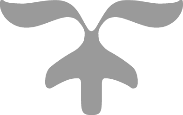 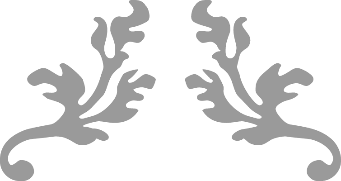 